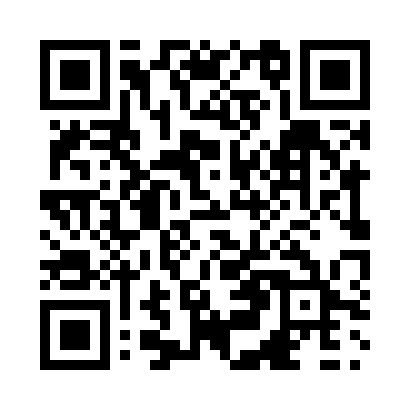 Prayer times for Poplar Dale, Ontario, CanadaMon 1 Jul 2024 - Wed 31 Jul 2024High Latitude Method: Angle Based RulePrayer Calculation Method: Islamic Society of North AmericaAsar Calculation Method: HanafiPrayer times provided by https://www.salahtimes.comDateDayFajrSunriseDhuhrAsrMaghribIsha1Mon3:435:461:397:049:3111:352Tue3:445:471:397:049:3111:343Wed3:455:481:397:049:3111:334Thu3:465:481:407:049:3011:325Fri3:475:491:407:049:3011:326Sat3:485:501:407:049:3011:317Sun3:505:511:407:039:2911:308Mon3:515:511:407:039:2911:289Tue3:535:521:407:039:2811:2710Wed3:545:531:407:039:2711:2611Thu3:555:541:417:029:2711:2512Fri3:575:551:417:029:2611:2413Sat3:595:561:417:029:2511:2214Sun4:005:571:417:019:2511:2115Mon4:025:581:417:019:2411:1916Tue4:035:591:417:019:2311:1817Wed4:056:001:417:009:2211:1618Thu4:076:011:417:009:2111:1519Fri4:096:021:416:599:2011:1320Sat4:106:031:416:599:1911:1121Sun4:126:041:416:589:1811:1022Mon4:146:051:416:589:1711:0823Tue4:166:061:416:579:1611:0624Wed4:176:071:416:569:1511:0425Thu4:196:081:416:569:1411:0326Fri4:216:091:416:559:1311:0127Sat4:236:111:416:549:1210:5928Sun4:256:121:416:549:1010:5729Mon4:276:131:416:539:0910:5530Tue4:296:141:416:529:0810:5331Wed4:306:151:416:519:0710:51